Drámajáték Inczédy Tamás Paradicsom és retek című írásáhozRáhangolás – képek megnézése, ki melyiket választaná?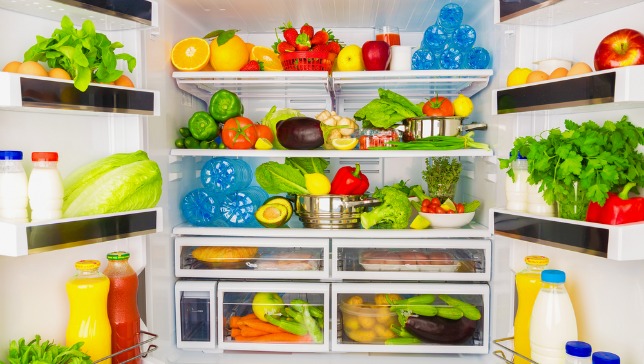 forrás: https://nlc.hu/gasztro/cikk/huto-tartalom-szemelyiseg/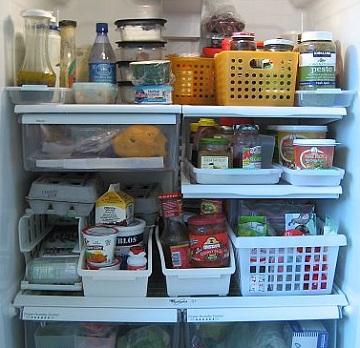 forrás: https://tudatosvasarlo.hu/termekteszt-hutoszekreny-0/A szöveg megismerése Szitakötő 55. 12-13. oldalAz alliteráció fogalmának tisztázásaPárokba rendeződés – páros munkaVálaszatok ki egy élelmiszert a hűtőszekrényből, adjatok neki egy alliteráló nevet, pl Kolbász Kázmér. Írjatok egy 10-15 mondatos monológot a nevében! Ki ő? Honnan jött? Mit szeret csinálni? Kihez szeretne hasonlítani?A monológok felolvasása